КАРТОТЕКАИГРОВЫХ ЗАНЯТИЙС КИНЕТИЧЕСКИМ ПЕСКОМДЛЯ ДЕТЕЙ РАННЕГО ВОЗРАСТА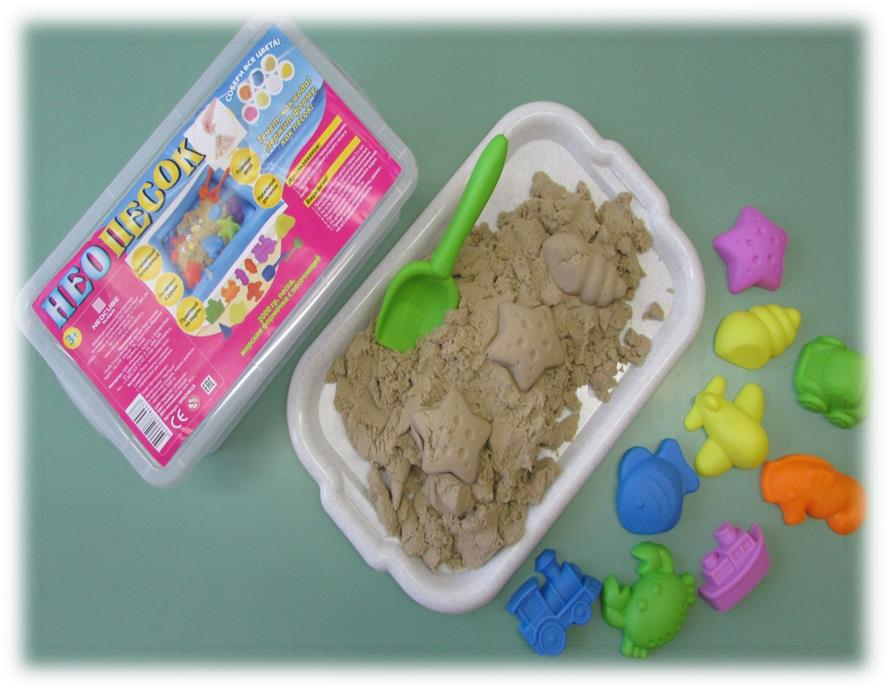 Материалы данных игр - занятий с кинетическим песком для детей раннего возраста (2-3 года) предназначены воспитателям детских садов.«Лучшая игрушка для детей – это куча песка» К.Д. Ушинский СОДЕРЖАНИЕ  Кинетический песок является очень распространённым игровым материалом в развивающей предметно-пространственной среде современного ДОУ. В современном детском саду игры с песком используют как средство для развития тактильного восприятия, мелкой моторики рук, наглядно-образного мышления, творческих способностей; диагностики и коррекции нарушений поведения, страхов, агрессии, проблем во взаимоотношениях со сверстниками и взрослыми; адаптации к условиям дошкольного учреждения; обучения (пространственная ориентировка). Игра с песком может проводиться как на занятии, так и в свободной игровой деятельности. Песочная терапия хорошо сочетается с прослушиванием спокойной музыки – звуки природы, релаксационные мелодии позволяют терапевтическим процессам идти на более глубоком уровне. Появление на рынке кинетического песка расширило возможности песочной терапии. В его состав входят: обыкновенный песок (98%) и особый полимер-силикон (2%), который является пищевой добавкой, то есть не вреден для ребёнка. Именно это полимер делает обычный песок вязким и облегчает постройку различных сооружений. Кинетический песок похож на влажный морской песок, но в то же время он мягкий, пушистый и течёт сквозь пальцы, оставляя руки чистыми и сухими. Он способен принять любую форму, и лишь единственное прикосновение превращает его в обычную песчаную массу. Кинетический песок очень приятен на ощупь. Причём при работе с таким песком ребёнок испытывает другие тактильные ощущения, нежели при контакте с обычным песком или пластилином. Ещё одна особенность кинетического песка – он имеет разный цвет. Поскольку масса кинетического песка способна сохранять пластичность, сыпучесть и поддерживать свою ценность, у ребёнка возникает ощущение контроля над происходящим во время работы с таким песком. Благодаря этим свойствам кинетический песок иногда используется без песочницы – с ним можно играть, используя пластмассовые подносы, доски для лепки, а также полиэтиленовую плёнку (клеёнку). Используя в работе с детьми раннего возраста кинетический песок, мы развиваем активность, любознательность, сенсорное восприятие, мелкую моторику рук, речь, а также кругозор детей. Увлекательная игра в песок развивает мышление, память, внимание, воображение. Кроме того, формируется положительный эмоциональный настрой, усидчивость, навыки практического экспериментирования, возникают зачатки самостоятельной игры.  Цель проекта: Изучение свойств и особенностей песка, его возможностей в работе с детьми. Задачи проекта: Для детей:           Образовательные: способствовать развитию познавательной активности каждого ребёнка; формировать стремление к активной творческой деятельности. Развивающие: развивать творческие способности и коммуникативные навыки; развивать детскую самостоятельность и инициативу; развивать мелкую моторику рук, речь; обогащать и активизировать словарь детей. Воспитательные: воспитывать 	у 	каждого 	ребёнка 	чувство 	собственного 	достоинства, самоуважения; формировать у детей умение слышать слово воспитателя и выполнять игровые действия с песком по образцу. Для родителей: повысить уровень вовлеченности родителей воспитанников в деятельность ДОУ как активных участников образовательных отношений. Для педагогов: развивать компетентность в применении современных методик и технологий для обеспечения качества учебно-воспитательного процесса;                     максимально использовать образовательный потенциал пространственной развивающей среды дошкольного учреждения. Ожидаемые результаты: Для детей: развитие 	познавательной 	активности, 	творческих 	способностей, коммуникативных навыков;  развитие мелкой моторики рук;  формирование у детей умения выполнять игровые действия с кинетическим песком по образцу и по собственному замыслу. Для родителей: родители вовлечены в педагогический процесс ДОУ; укреплена заинтересованность в сотрудничестве с детским садом. Для педагогов:обобщен и распространен педагогический опыт по реализации проекта. Игровые занятия с кинетическим песком в образовательной деятельности проводились один раз в две недели по подгруппам, игры с кинетическим песком в свободной деятельности проводились после сна по желанию детей. Видя увлечённость, заинтересованность детей к кинетическому песку, большинство родителей приобрели, кинетический песок домой. Благодаря этому дети могли показать родителям, что лепили из песка в детском саду или придумать что-то новое. Конспект НОД с кинетическим песком на тему:«Давайте познакомимся»Цель: Развитие активности, любознательности, сенсорного восприятия, мелкой моторики рук, речи, обогащение общего кругозора детей. Задачи: Образовательные: побуждать детей к самостоятельной деятельности; расширять кругозор детей, знакомя их с новыми предметами и явлениями. Развивающие: развивать любознательность; развивать творческие способности, активность и самостоятельность в изобразительной деятельности; Воспитательные: способствовать благоприятной адаптации малышей к новым социальным условиям, доброжелательного отношения к сверстникам и к окружающим взрослым;формировать такие качества личности: коммуникативность, инициативность;способствовать формированию эмоционального настроя, усидчивости. Материал: кинетический песок, игрушка «Зайчик» Образовательная область: Художественно-эстетическое развитие Ход НОД Воспитатель: Здравствуйте, ребята! Посмотрите, кто к нам пришёл в гости? Как вы думаете, кто это? Дети: зайчик (если затрудняются, то помочь ответить) Воспитатель: Правильно ребята, это зайчик. Давайте поздороваемся с зайчиком. (дети здороваются с зайчиком) Зайчик: Здравствуйте, ребята! Я зайка – побегайка, прыгаю ловко, люблю я морковку. Воспитатель: Ребята посмотрите, зайчик пришёл к нам непросто так, он что-то принёс. Как вы думаете, что это? Дети: ведёрко (если затрудняются, то помочь ответить) Воспитатель: Правильно ведёрко. А давайте посмотрим, что лежит в ведёрке. Воспитатель в месте, с детьми рассматривают, что находится в ведёрке. Воспитатель: Ребята посмотрите, да это же песок. Воспитатель: Давайте поблагодарим зайчика за его подарок и немножко поиграем, вставайте в кружок, и ты зайчик вставай вместе с нами. Физкультминутка Воспитатель: Молодцы ребята! А теперь давайте посмотрим, что за чудо песок принёс нам зайка. Усаживайтесь за стол (где заранее была расстелена клеёнка), раздаёт песок каждому ребёнку. Воспитатель: Ребята, посмотрите на песок, как вы думайте какого он цвета? (если дети затрудняются ответить, то помочь им) жёлтый, а теперь давайте потрогаем руками песок? Посмотрите, какой он мягкий на ощупь. Нравится? Ребята, а давайте, с вами определим, какой песок сырой или сухой? Для этого давайте возьмём немного песка в руку и сожмём его, если песок сухой, то у нас ничего не получится, он весь рассыплется, а если песок сырой, то у нас что-то должно получиться. Ну что ребята, давайте попробуем. (Воспитатель с детьми берёт в руки песок и сжимают его) Воспитатель: Ну что ребята, у нас ведь что – то получилось. Значит песок сырой. А теперь давайте поиграем с зайчиком и спрячем наши ручки в песке. А зайчик будет искать. Молодцы ребята! А теперь давайте помнём песочек руками, как будто мы месим тесто. Молодцы ребята! Ну что вам понравилось играть с песком. Дети отвечают. Воспитатель: Ребята давайте поблагодарим зайчика за его подарок и пригласим его ещё к нам в гости поиграть с нами.  (дети прощаются с зайчиком) Зайчик: До свидания, ребята. Воспитатель: Ребята, что за гость к нам приходил? А что зайчик нам принёс? Ребята, а какого цвета песок? Какой песок на ощупь мягкий или твёрдый? Молодцы, ребята, мы славно сегодня поиграли с вами. Конспект НОД с кинетическим песком на тему: «Следы на песке»Цель: Развитие активности, любознательности, сенсорного восприятия, мелкой моторики рук и речи Задачи: Образовательные: побуждать детей к самостоятельной деятельности; расширять кругозор детей, знакомя их с новыми предметами и явлениями; закреплять полученные знания о свойстве кинетического песка – оставлять отпечатки. Развивающие: развивать любознательность; развивать творческие способности, активность и самостоятельность в изобразительной деятельности; развивать тактильно-кинетическую чувствительность и мелкую моторику рук. Воспитательные: способствовать благоприятной адаптации малышей к новым социальным условиям, доброжелательного отношения к сверстникам и к окружающим взрослым;формировать такие качества личности: коммуникативность, инициативность;способствовать формированию эмоционального настроя, усидчивости. Материал: кинетический песок, игрушка кошка «Мурка», небольшие гладкие мячики и мячики «ёжики» по количеству детей. Образовательная область: Художественно-эстетическое развитие Ход НОД Воспитатель: Ребята, посмотрите, кто к нам опять пришёл в гости? Дети: кошка «Мурка» Воспитатель: А давайте поздороваемся с кошкой Муркой. (Дети здороваются с кошкой) Кошка: Я кошка Мурка, серенькая шубка, зелёные глазки, а на лапках у меня цап царапки. Мяу, мяу, здравствуйте, ребята. Воспитатель: Ребята, посмотрите, кошка нам что-то принесла. Давайте посмотрим, что это. (Воспитатель с детьми рассматривают пакет, который принесла кошка). Ребята, как вы думаете, что это? Дети: мячики Воспитатель: Правильно, мячики. А давайте, поиграем с мячиками. (Дети усаживаются за большой стол, где на каждого ребёнка разложен кинетический песок и воспитатель раздаёт каждому ребёнку мячик). Воспитатель: Ребята, а как вы думаете, что перед нами лежит? Дети: песок Воспитатель: Правильно ребята, песок. Воспитатель: Ребята, кошка «Мурка» шла к нам длинною дорогой.  Давайте сделаем дорогу, по которой шла наша кошка. Для этого берём мячик и раскатываем им песочек. А теперь давайте посмотрим, получилась ли у нас дорога.  (Воспитатель смотрит, справились ли ребята с заданием) Воспитатель: Посмотри, Мурка, как наши ребята постарались, какая дорога у них получилась: ровная и гладкая. Мурка: Мяу, мяу, молодцы, ребята! Воспитатель: А теперь, давайте немного отдохнём. Встаньте около стульчиков. И ты Мурка, вставай с нами. Проводится физкультминутка - Ручками мы хлопаем, Да, да, да! Ножками мы топаем, Да, да, да! Ручками помашем, Да, да, да! Ножками попляшем, Да, да, да! Воспитатель: Молодцы ребята! Усаживайтесь на свои стульчики. Продолжим строительство нашей дорожки. Для этого я вам раздам другие мячики. (воспитатель раздаёт детям мячики ёжики) А теперь давайте посмотрим, что у нас получится, если мы по нашей дорожке будем катать мячик – «ёжик». (дети катают мячиком по дорожке) Воспитатель: Ребята, посмотрите, что с произошло с нашей дорожкой? (Воспитатель с детьми рассматривают, что получилось и обнаруживают, что на песке образовались дырочки от мячика) Воспитатель: Молодцы ребята, вы всё правильно выполняли и у вас всё получилось. Мурка, посмотри, какие дырочки образовались на песке. (Мурка смотрит) Воспитатель: Ребята, Кошке Мурке пора возвращаться домой к своим котятам, давайте попрощаемся с ней и скажем кошке «Мурке» спасибо за её подарки. (Воспитатель и дети благодарят кошку и прощаются с ней) Воспитатель: Ребята, кто сегодня приходил к нам в гости? А что принесла нам кошка Мурка? Когда мы катали по песку гладким мячиком, какая дорожка получилась у нас с вами? А когда мы катали по песку колючим мячиком, то какая дорожка получилась? Молодцы, ребята, вы сегодня хорошо занимались, а теперь можете немного отдохнуть. Конспект НОД с кинетическим песком на тему: «Мостик для лошадки»Цель: Создание коллективной работы на основе впечатлений от предыдущих игровых ситуаций Задачи: Образовательные: побуждать детей к самостоятельной деятельности; расширять кругозор детей, знакомя их с новыми предметами и явлениями; вызвать интерес к моделированию мостика; закреплять полученные знания о песке. Развивающие: развивать любознательность; развивать познавательные процессы; развивать умение раскатывать брёвнышки для мостика из песка; развивать тактильно-кинетическую чувствительность и мелкую моторику пальцев руки. Воспитательные: способствовать благоприятной адаптации малышей к новым социальным условиям, доброжелательного отношения к сверстникам и к окружающим взрослым; способствовать формированию навыков коллективной работы (работать в соответствии с общим замыслом, не мешая друг другу); способствовать формированию эмоционального настроя, усидчивости. Материал: кинетический песок, игрушка кошка «Мурка», игрушка «Лошадка», синий лист картона (речка).  Образовательная область: Художественно-эстетическое развитие Ход НОД Воспитатель: Ребята, посмотрите, кто к нам пришёл в гости? Дети: кошка «Мурка» Кошка: Здравствуйте ребята! Мяу, мяу, узнали меня. Воспитатель: Ребята, давайте поздороваемся с нашей гостьей. (Дети здороваются) Воспитатель: Ребята, посмотрите, она пришла к нам в гости не одна. Как вы думаете кто это? Дети: Лошадь Воспитатель: Ну конечно, это лошадь. Давайте поздороваемся с лошадкой. (Дети здороваются) Лошадь: Здравствуйте ребята. Меня зовут лошадка Зорька. Я гуляла в поле, но поднялся сильный ветер и сломало мостик по которому я хожу домой и теперь не знаю, что мне делать, как мне попасть домой. А тут мимо проходила кошка и сказала, пойдём со мной, в детский сад к ребятам они помогут тебе и построят новый мост через реку. И вот я пришла к вам. Воспитатель: Ну конечно поможем.  Правда, ребята! Но прежде чем мы приступим к строительству мостика, давайте немного отдохнём и споём песенку для нашей гости. А вы Мурка и Зорька послушайте. Скачет весело конёк, Вороной мой скакунок. Цок, цок, цок. Цок, цок, цок. Вороной мой скакунок.Все леса и все поля,На коне объеду я.Цок, цок, цок. Цок, цок,Вороной мой скакунок. Воспитатель: Молодцы, ребята! Как хорошо вы пели. Кошке Мурке и лошадке Зорьке тоже понравилось. А теперь усаживайтесь за стол и приступим к строительству мостика через речку. (Дети усаживаются за стол, воспитатель распределяет песок между всеми детьми) Воспитатель: Ребята, посмотрите, как я буду раскатывать брёвнышки из песка. А теперь вы берите песочек в руки и раскатывайте брёвнышки для мостика так же как я. (Готовые брёвнышки (колбаски из песка) воспитатель с детьми выкладывают в виде мостика через реку) Воспитатель: Ребята, какой хороший мостик у нас получился. Давай лошадка Зорька попробуй перейти по новому мостику. (Лошадка переходит по мостику) Лошадь: Ребята, какой хороший мост вы построили. Мне очень нравится. Спасибо вам! Вот теперь я могу вернуться домой. Воспитатель: Какие вы ребята сегодня молодцы, справились с заданием. Построили новый мост для лошадки. А теперь давайте попрощаемся с нашими гостями и пригласим их ещё в гости. (Дети прощаются с кошкой, лошадкой). Воспитатель: Ребята, кто сегодня приходил к нам в гости? Какая беда случилась у лошадки Зорьки? Мы с вами помогли ей? А что мы построили с вами? А как вы думаете, лошадка Зорька осталась довольна от того, как мы помогли ей? Молодцы, ребята, вы хорошо сегодня занимались, а теперь отдыхайте. Конспект НОД с кинетическим песком на тему: «Что получилось?» Цель: Развивать умение работать по образцу, взаимодействовать с педагогом и сверстниками. Задачи: Образовательные: побуждать детей к самостоятельной деятельности; расширять кругозор детей, знакомя их с новыми предметами и явлениями; вызвать интерес к игровым действиям с песком; закреплять представления о свойстве кинетического песка – оставлять отпечатки. Развивающие: развивать любознательность; развивать познавательные процессы; развивать тактильно-кинетическую чувствительность и мелкую моторику пальцев руки. Воспитательные: способствовать формированию эмоционального настроя, усидчивости. способствовать благоприятной адаптации малышей к новым социальным условиям, доброжелательного отношения к сверстникам и к окружающим взрослым; Образовательная область: Художественно-эстетическое развитие Материал: кинетический песок, игрушка кошка «Мурка», маленькие мячики, песочные формочки. Ход НОД Воспитатель: Ребята, посмотрите, кто к нам пришёл в гости? Дети: кошка «Мурка». Воспитатель: Давайте поздороваемся с нашей гостьей. Дети: Здравствуй кошка «Мурка». Кошка: Мяу, мяу, здравствуйте ребята. Я проходила мимо вашего детского садика, вот решила к вам в гости зайти и поиграть с вами. Воспитатель: Ребята, посмотрите, что нам принесла кошка «Мурка» (Дети и воспитатель рассматривают пакет с игрушками) Воспитатель: Ребята, как вы думайте, что это? Дети: Мячики Воспитатель: А эти, как игрушки называются? (если дети затрудняются ответить, воспитатель помогает) А это формочки, и мы сейчас с вами будем с ними играть. Воспитатель: А сейчас проходите к столу. (Дети усаживаются за стол, где уже приготовлен кинетический песок) Воспитатель: Ребята, как вы думайте, что это? Дети: песок Воспитатель: Правильно, ребятки. Это песок. А прежде чем мы с вами приступим к игре в песочек, скажите мне, пожалуйста, вы умете печь пирожки? Дети: Да Воспитатель: А теперь давайте немножко отдохнём. Кошка «Мурка» вставай вместе с нами. Проводится физкультминутка (Воспитатель показывает движения) Ладушки, ладушки! Пекла баба оладушки. Маслом поливала,  Детишкам давала. Воспитатель: Молодцы, ребята. Только мы с вами оладушки печь не будем, а мы с вами будем оставлять следы на песке. А для этого нам понадобятся мячики и вот эти формочки.  (Воспитатель раздаёт каждому ребёнку мячик и формочку с изображением животного) Воспитатель: А теперь послушайте меня внимательно. Берём мячик и раскатываем песочек, у нас получится ровная дорожка. Вот так (показывает). А теперь берём формочку и прижимаем её к песочку. У нас с вами, что-то должно отпечататься.  Вот так (показывает). Смотрите, ребята, кто у меня получился? Дети: Корова Воспитатель: Правильно корова. А теперь преступайте вы и посмотрите, кто же у вас получился. Воспитатель: Даша, кто у тебя получился? (ребёнок отвечает) Воспитатель: Алина, а кто у тебя получился? (ребёнок отвечает) (Воспитатель спрашивает всех детей) Мурка: Мяу, мяу, как интересно! Воспитатель: Молодцы ребята. Справились с заданием. Посмотрите, как понравилось у нас кошке «Мурке», она с таким интересом наблюдает за вами. Кошка: Мяу, мяу, спасибо ребята, мне у вас очень понравилось, но мне пора возвращаться домой. До свидания ребята.  (Дети прощаются с кошкой) Воспитатель: Ребята, кто сегодня приходил к нам в гости? Чем мы сегодня с вами занимались? Какие животные получились у нас с вами? Вы сегодня молодцы! Справились с заданием, а теперь отдыхайте. Конспект НОД с кинетическим на тему:«Зайчики заблудились»Цель: Развитие фантазии, творчества, тактильных ощущенийЗадачи: Образовательные: побуждать детей к самостоятельной деятельности; расширять кругозор детей, знакомя их с новыми предметами и явлениями; вызвать интерес к игровым действиям с песком; продолжать закреплять полученные знания о песке. Развивающие: развивать любознательность; развивать познавательные процессы; развивать тактильно-кинетическую чувствительность и мелкую моторику пальцев руки. Воспитательные: способствовать благоприятной адаптации малышей к новым социальным условиям, доброжелательного отношения к сверстникам и к окружающим взрослым;способствовать формированию эмоционального настроя, усидчивости Образовательная область: Художественно-эстетическое развитие Материал: кинетический песок, игрушка «Зайчик», фигурки животных. Ход НОД Воспитатель: Ребята, посмотрите, кто к нам пришёл?  Дети: Зайчик Воспитатель: Давайте поздороваемся с ним. Дети: Здравствуй зайчик. Зайчик: Здравствуйте ребята. Узнали меня, я зайчик Побегайчик, прыгаю ловко, люблю я морковку. Я сегодня пришёл к вам непросто так, я хочу вас познакомить с моими необыкновенными братьями. Необыкновенными они называются по тому, что они не простые, не солнечные, а песочные – один белый, другой серый. Живут они в песочнице, поэтому их песочными и зовут. Они такие весёлые и поэтому с ними каждый раз случаются необыкновенные истории.  Воспитатель: Очень интересно. Мы с ребятами хотим поиграть с песочными зайчиками. Правда, ребята? Дети: Да Воспитатель: Но сначала мы с вами сделаем песочную разминку. И ты зайчик вставай вместе с нами. (Для этого воспитатель приглашает детей к столу, где для разминки приготовлен песок, проговаривает слова и показывает, что надо делать) Воспитатель: Любят зайчики скакать и в песочек поиграть Проводится физкультминутка В ходе физкультминутки дети выполняют следующие действия: берут песок в руки и перекладывают его из одной ладошки в другую; прячут пальчики в песок; берут небольшой кусочек песка и отщипывают от него по не многу, как бы солят; возят ладошками по песку, массируют песок. Воспитатель: Ну, что ребята отдохнули немного. А теперь нам с вами пора искать песочных зайчиков. Песочные зайчики играли, резвились и в песочке заблудились. Будем зайчиков искать и с зайчатами играть. Песочек пальчиками шевелите, озорных зайчат найдите. Дети, аккуратно разгребайте песочек руками, не раскидывайте песок на пол. (Воспитатель показывает детям, как надо раскапывать песок) Воспитатель: Ну что, ребята нашли зайчиков. Покажите мне, пожалуйста. (Дети показывают зайчиков) Воспитатель: Ребята, давайте поможем нашим зайчикам, встретится со своим братом. Давайте сделаем дорожку, по которой они пойдут. (Воспитатель показывает детям, как можно сделать дорожку на песке, дети выполняют). Воспитатель: Молодцы, ребята, какая хорошая дорожка получилась. Ну теперь наши зайчики встретятся. (Зайчик встречается со своими братьями) Зайчик: Спасибо вам ребята. Я знал, что вы мне поможете. До свидания, ребята. А мне пора домой в лес возвращаться. (Дети прощаются с зайчиком и его братьями). Воспитатель: Ребята, кто сегодня приходил к нам в гости? А как зовут зайчика? Кого мы с вами нашли в песке? Молодцы, ребята. Вот и подошло к концу наше занятие. Вам понравилось? Мы скоро снова встретимся с нашими друзьями песочными зайчиками. Конспект НОД с кинетическим песком на тему:«Дорожка для зайчиков»Цель: Развитие фантазии, творчества, тактильных ощущений Задачи:Образовательные: побуждать детей к самостоятельной деятельности; расширять кругозор детей, знакомя их с новыми предметами и явлениями; вызвать интерес к игровым действиям с песком; продолжать закреплять полученные знания о свойствах кинетического песка. Развивающие: развивать любознательность; развивать познавательные процессы;развивать тактильно-кинетическую чувствительность и мелкую моторику пальцев руки; Воспитательные: способствовать благоприятной адаптации малышей к новым социальным условиям, доброжелательного отношения к сверстникам и к окружающим взрослым; способствовать формированию эмоционального настроя, усидчивости. Образовательная область: Художественно-эстетическое развитие Материал: кинетический песок, игрушка «Зайчик», фигурки животных, разноцветные пробочки, мячики Ход НОД Воспитатель: Ребята, посмотрите, кто к нам пришёл?  Дети: Зайчик. Воспитатель: Давайте поздороваемся с ним. (Дети здороваются с зайчиком) Зайчик: Здравствуйте, ребята. Я зайчик Побегайчик, прыгаю ловко, люблю я морковку. Воспитатель: Ребята, посмотрите, зайчик пришёл к нам не один, он привёл с собой своих братьев. Посмотрите, как они резвятся на песке. (Воспитатель, используя фигурку зайчика инсценирует прыжки, затем показывает пальчиками, какие следы могут остаться на песке) Воспитатель: Ребята, посмотрите, какие зайчики озорники запутали свои следы. Давайте тоже поиграем с зайчиками, но прежде немножко отдохнём. И вы зайцы вставайте вместе с нами. (Воспитатель приглашает детей к столу, где лежит кинетический песок) Проводится Физкультминутка В ходе физкультминутки дети выполняют следующие действия: берут песок в руки и перекладывают его из одной ладошки в другую; прячут пальчики в песок; берут небольшой кусочек песка и отщипывают от него по не многу, как бы солят; возят ладошками по песку, массируют песок. Воспитатель: Ну, что ребята, отдохнули немного. А теперь давайте поиграем с зайчиками. Давайте посмотрим, какие следы оставляют зайчики. Возьмите своего зайчика и оставьте след на песке. (Воспитатель показывает действие с игрушкой зайчиком) Дети выполняют. Воспитатель: Ну что, ребята оставили зайчики свои следы? Дети: Да (Воспитатель проверяет, справились ли дети с заданием) Воспитатель: Ребята, а сейчас возьмите мячики и катайте их по песочку, так, чтобы получилась ровная дорожка. Вот молодцы! А теперь вы попробуйте оставить следы на песке своими пальчиками. С начало одним, как будто идёт дождь, потом всеми пальчиками сразу. (Воспитатель показывает действия. Дети выполняют)Воспитатель: Ребята, а давайте теперь сделаем дорожку для наших песочных зайчиков и украсим её разноцветными пробочками. (Воспитатель показывает, как можно сделать дорожку и украсить её) Дети выполняют Воспитатель: Молодцы, ребята какие красивые и разноцветные дорожки у вас получились.   Я думаю, что они понравятся нашим зайчикам. (воспитатель, держа в руках зайчика, подходит к каждому ребёнку и спрашивает, какого цвета получилась дорожка) Зайчик: Как здорово, спасибо, ребята. Вы настоящие строители. Мы теперь можем прибегать к вам каждый день. Но сейчас нам пора возвращаться домой.  До свидания ребята. (Дети прощаются с зайчиками)  Воспитатель: Молодцы, ребята. Вот и подошла к концу наша с вами увлекательная игра с зайчиками. Вам понравилось? Мы скоро снова встретимся с нашими друзьями песочными зайчиками. Конспект НОД с кинетическим песком возраста на тему:«Песочный торт»Цель: Развитие фантазии, творчества, тактильных ощущений. Задачи:Образовательные: побуждать детей к самостоятельной деятельности; расширять кругозор детей, знакомя их с новыми предметами и явлениями; вызвать интерес к игровым действиям с песком; продолжать закреплять полученные знания о свойствах кинетического песка. Развивающие: развивать любознательность; развивать познавательные процессы; развивать тактильно-кинетическую чувствительность и мелкую моторику пальцев рук. Воспитательные: способствовать благоприятной адаптации малышей к новым социальным условиям, доброжелательного отношения к сверстникам и к окружающим взрослым; способствовать формированию эмоционального настроя, усидчивости. Образовательная область: Художественно-эстетическое развитие Материал: кинетический песок, игрушка «Зайчик», фигурки животных, разноцветные стёклышки, формочки, угощение для детей (конфеты). Ход НОД Воспитатель: Ребята, посмотрите, кто к нам пришёл?  Дети: Зайчик. Воспитатель: Давайте поздороваемся с ним. (Дети здороваются с зайчиком) Зайчик: Здравствуйте, ребята. Я так соскучился, что с нетерпением ждал, когда же опять приду к вам в гости. Воспитатель: Ребята, посмотрите, зайчик пришёл к нам в гости не только с братьями, они ещё кого-то с собой привели. Давайте посмотрим кто это. (Воспитатель показывает детям новые игрушки) Дети рассматривают игрушки и называют их. Воспитатель: Ребята, наверное, нашим зайчикам стало скучно, вот они и пригласили в гости к нам своих друзей. Давайте, чтобы нашим друзьям не было скучно, испечём для всех торт. Но прежде, давайте немного отдохнём и потренируем наши руки, и ты зайчик поиграй с нами. Проводится физкультминутка Ладушки, ладушки! Пекла баба оладушки. Маслом поливала, Детишек угощала. Воспитатель: Ну, что ребята отдохнули немного, а теперь давайте начнём печь пирожки для наших гостей. Проходите за стол и усаживайтесь по удобнее. (Дети садятся за стол, где приготовлен кинетический песок и формочки по количеству детей). Дети выбирают фигурки приглашенных друзей и усаживают их перед собой в песке. Начинают делать песочный торт. Воспитатель: Молодцы ребята, какие хорошие тортики у вас получились. Давайте, украсим тортики. (Дети украшают тортики) Воспитатель: Молодцы ребята, а теперь покажите их своим гостям. Зайчик и гости: Спасибо, вам ребята, нам очень понравилось ваше угощение. А теперь мы тоже хотим отблагодарить и угостить вас вот такими вкусными конфетами. (Зайчик показывает детям конфеты) До свидания ребята. (Дети прощаются с гостями) Воспитатель: Ну, вот и подошло к концу наше занятие. Вы сегодня были настоящими кулинарами. Понравилось вам печь тортики из песка? (Дети отвечают). А теперь угощайтесь конфетами. Конспект НОД с кинетическим песком на тему: «Перчатки» Цель: Развитие фантазии, творчества, воображения, тактильных ощущенийЗадачи:Образовательные: побуждать детей к самостоятельной деятельности; расширять кругозор детей, знакомя их с новыми предметами и явлениями; вызвать интерес к игровым действиям с песком; продолжать закреплять полученные знания о свойствах кинетического песка. Развивающие: развивать любознательность; развивать познавательные процессы; развивать тактильно-кинетическую чувствительность и мелкую моторику пальцев рук. Воспитательные: способствовать доброжелательному отношению к сверстникам и к окружающим взрослым; способствовать формированию эмоционального настроя, усидчивости. Образовательная область: Художественно-эстетическое развитие Материал: кинетический песок, игрушка «Зайчик», фигурки животных, разноцветные стёклышки. Ход НОД Воспитатель: Ребята, посмотрите, кто к нам пришёл?  Дети: Зайчик и зайчата Воспитатель: Ребята, давайте поздороваемся с нашими гостями. (Дети здороваются) Заяц: Здравствуйте ребята. Я сегодня гулял в лесу с братьями, а они оказались такими непослушными, что потеряли свои перчатки, какие я подарил им на день рождения. Я думаю, что вы мне поможете найти их и поэтому мы пришли к вам. Воспитатель: Ну, что ребята, поможем нашим друзьям зайчатам. Но прежде давайте немного отдохнём, и вы зайчики вставайте вместе с нами. Проводится физкультминутка Сели зайчики в кружок Роют лапкой корешокВот какие зайки,  Зайки побегайки. Воспитатель: Ну, что ребята отдохнули немного, а теперь давайте поможем нашим зайчикам-растеряшкам. Проходите за стол и усаживайтесь на свои места. (Дети проходят за стол, где приготовлен кинетический песок) Воспитатель: Ребята, чтобы наш песочек был ровным и гладким я раздам вам мячики, и вы ими будете раскатывать песок. Посмотрите, как я это делаю.  (Дети выполняют задание)  Воспитатель: А теперь положите свою ладошку на песок и немножко надавите, так чтобы ваша ладошка отпечаталась на песке. Вот так. А теперь вы попробуйте. (Дети выполняют задание) Воспитатель: Молодцы ребята, какие хорошие отпечатки ладошки у вас получились. А давайте их украсим разноцветными стёклышками, и они превратятся в перчатки. И мы с вами подарим их нашим друзьям зайчатам. (Воспитатель раздаёт детям разноцветные стёклышки) Воспитатель: Молодцы ребята, какие хорошие перчатки у вас получились. Я думаю, они понравятся зайчатам. Давайте их пригласим посмотреть. (Зайчики рассматривают перчатки) Заяц: Спасибо, вам ребята. Мы знали, что вы поможете нам. А сейчас нам пора возвращаться в лес. До свидания. (Зайчики прощаются с детьми) Воспитатель: Молодцы ребята, вы хорошо сегодня потрудились. Как мы помогли зайчикам? Вам понравилось? Зайчики скоро опять придут к нам в гости и нас ждут с вами новые приключения.Конспект НОД с кинетическим песком на тему:«Островок»Цель: Развитие фантазии, творчества, воображения, тактильных ощущений.Задачи:Образовательные: побуждать детей к самостоятельной деятельности; расширять кругозор детей, знакомя их с новыми предметами и явлениями; вызвать интерес к игровым действиям с песком; продолжать закреплять полученные знания о свойствах кинетического песка. закреплять спектр основных цветов (синий, красный, жёлтый, зелёный). Развивающие: развивать любознательность; развивать познавательные процессы; развивать тактильно-кинетическую чувствительность и мелкую моторику пальцев руки. Воспитательные: способствовать доброжелательному отношению к сверстникам и к окружающим взрослым; способствовать формированию эмоционального настроя, усидчивости. Материал: кинетический песок, игрушка «Зайчик», фигурки животных, разноцветные крышечки, игрушечные деревья. Образовательная область: Художественно-эстетическое развитие Ход НОД Воспитатель: Ребята, посмотрите, кто к нам пришёл? Это наши старые друзья. Кто это? Дети: Зайчики и их друзья. Воспитатель: Ребята, давайте поздороваемся с ними. (Дети здороваются) Заяц: Здравствуйте, ребята. Мы отправились в путешествие искать маленький и уютный островок, чтобы немножко отдохнуть и порезвиться. Пойдёмте с нами.  Воспитатель: Ну, что ж мы готовы. Правда, ребята? Но прежде чем нам отправиться в путь надо немножко отдохнуть и размяться. Вставайте около стульчиков, и ты зайчик вставай вместе с нами. Проводится физкультминутка Зашагали ножки Прямо по дорожке Ну-ка веселее Топ, топ, топ! Вот как мы умеем Топ, топ, топ! Топают сапожки это наши ножки Топ, топ, топ! Воспитатель: Ну, что отдохнули немножко. А теперь проходите к столу, отправимся в наше увлекательное путешествие. (Дети садятся за стол, воспитатель расставляет на столе игрушечные деревья, ёлочки) Воспитатель: Ребята, вот мы с вами оказались на лесной полянке, здесь ещё никто никогда и не был. Давайте будем её обустраивать. Построим домики из песка. Перед вами лежит песок, берите его в руки и придавайте ему форму дома.  (Воспитатель показывает детям) Воспитатель: Ну, что получается? Молодцы. Размещайте домик на столе. Ребятки, а чтобы наши зайчики быстро нашли свой домик, давайте выложим к каждому домику разноцветные дорожки. У одних будут жёлтые, а у других красные, синие и зелёные. (Воспитатель раздаёт детям разноцветные пробочки). Посмотрите, как я буду делать. А теперь вы приступайте к работе. Воспитатель: Молодцы ребята, как вы хорошо обустроили островок в лесу и нашим зайчикам понравится. (Дети играют с песочными зайчиками) Воспитатель: Ребята, нашим зайчикам пора возвращаться домой в песочную страну. Они очень вам благодарны, за то, что вы им помогли. Зайчики очень надеются, что вы их не забудете и будите их с интересом вспоминать. Заяц и песочные зайчики: До свидания ребята. (Дети прощаются с зайчиками) Воспитатель: Ребята, вот и закончилось наше увлекательное путешествие с песочными зайчиками. Вам понравилось? Но не расстраивайтесь, нас с вами ещё ждут новые увлекательные истории с кинетическим песком.  Конспект НОД с кинетическим песком на тему:«Знакомство с песочной черепашкой»Цель: Развитие фантазии, творчества, воображения, тактильных ощущенийЗадачи:Образовательные: побуждать детей к самостоятельной деятельности; расширять кругозор детей, знакомя их с новыми предметами и явлениями; вызвать интерес к игровым действиям с песком; продолжать закреплять полученные знания о свойствах кинетического песка. Развивающие: развивать любознательность; развивать познавательные процессы; развивать тактильно-кинетическую чувствительность и мелкую моторику пальцев руки. Воспитательные: способствовать доброжелательному отношению к сверстникам и к окружающим взрослым; способствовать формированию эмоционального настроя, усидчивости. Образовательная область: Художественно-эстетическое развитие Материал: кинетический песок, игрушка «Черепашонок», мелкие фигурки животных. Ход НОД  (дети сидят полукругом) Воспитатель: Ребята, посмотрите, кто это? (Воспитатель показывает детям черепашонка) Дети: черепаха Воспитатель: Правильно, ребята, это черепаха, а вернее черепашонок. Давайте все вместе повторим черепашонок (дети повторяют). Его зовут Кузя. Давайте поздороваемся с ним (дети здороваются).  Черепашонок: Здравствуйте, ребята!  Воспитатель: Ребята, черепашонок теперь будет жить в нашей песочнице. Ребята, а черепашонок пришёл к нам не один, он привёл с собой своих друзей: крокодильчика, бельчонка, лошадку, дракончика и ещё своих двух братьев маленьких черепашат. Давайте познакомимся с ними. И скажем, как зовут нас. (Дети называют свои имена) Воспитатель: Молодцы ребятки, вот и состоялось наше с вами знакомство. Ребята, давайте немного отдохнём. Кузя, вставай вместе с нами. Проводится физкультминутка Как у наших ребят Ножки весело стучат: Топ-топ- топ, топ- топ-топ. А устали ножки Хлопают ладошки: Хлоп-хлоп-хлоп, хлоп-хлоп-хлоп. Воспитатель: Молодцы, ребята! Отдохнули немного, а теперь усаживайтесь за столы, и мы с вами отправимся в путешествие по песочной стране с нашими гостями. Ребята, выбирайте себе песочных друзей. Ребята, но прежде чем мы отправимся в путешествие с нашими друзьями, скажите, пожалуйста, а какое у нас сейчас время года? Дети: зима Воспитатель: Правильно, зима. А во что зимой можно играть на улице? (дети отвечают, если дети затрудняются ответить, воспитатель помогает детям) Воспитатель: Ребята, а наши песочные друзья никогда не видели зимы, и никогда не катались со снежной горки. Ребята, давайте удивим наших друзей и сделаем им горку из песка. (Воспитатель показывает детям, как строить горку, и дети выполняют задание) Воспитатель: Молодцы, ребята, какие красивые горки у вас получились. А теперь берите своих друзей и катайте их с горки. (дети катают зверей с горки) Черепашонок: Как здорово, нам ещё не было так весело. Воспитатель: Дети, посмотрите, как весело нашим песочным друзьям. Но нам пора прощаться с ними, скоро мы с ними обязательно встретимся (дети прощаются с песочными друзьями) Воспитатель: Ребята, кто приходил к нам в гости? А как его зовут? Что мы сделали для наших друзей? Как вы думаете, весело было нашим друзьям или нет? Молодцы, ребята, а теперь отдыхайте. Конспект НОД с кинетическим песком на тему:«Что спрятано в песке?»Цель: Развитие фантазии, творчества, воображения, тактильных ощущений.Задачи:Образовательные: побуждать детей к самостоятельной деятельности; расширять кругозор детей, знакомя их с новыми предметами и явлениями; вызвать интерес к игровым действиям с песком; Развивающие: развивать любознательность; развивать познавательные процессы; развивать тактильно-кинетическую чувствительность и мелкую моторику пальцев руки. Воспитательные: способствовать доброжелательному отношению к сверстникам и к окружающим взрослым; способствовать формированию эмоционального настроя, усидчивости. Образовательная область: Художественно-эстетическое развитие Материал: кинетический песок, игрушка «Черепашонок», мелкие фигурки животных, две картинки «Автобус», колёса от автобуса. Ход НОД (дети сидят за столами) Воспитатель: Ребята, посмотрите, кто пришёл к нам в гости? Дети: черепаха, крокодил, белка, собака, дракончик. Воспитатель: Правильно ребята, это наши старые друзья. Давайте поздороваемся с ними (дети здороваются). Черепашонок со своими друзьями тоже здороваются с детьми. Черепашонок(воспитатель): Ребята, мы собрались сегодня в путешествие по нашей песочной стране. А вы, знаете, на чём можно путешествовать? Дети: на машине, автобусе. Черепашонок (воспитатель): Правильно ребята. Вот мы и отправимся в наше путешествие на автобусах. Посмотрите, какие у нас есть автобусы (дети рассматривают) Ребята, скажите, а эти автобусы большие или маленькие? Дети: большие Черепашонок (воспитатель): А какого они цвета? Дети: жёлтого цвета Черепашонок (воспитатель): Правильно ребята, жёлтого цвета. А чтобы отправиться в путешествие, давайте проверим всё ли в порядке с нашими автобусами (дети рассматривают картинки). Ну что ребята, все ли в порядке с нашими автобусами?  Дети: у них нет колёс. Черепашонок (воспитатель): Правильно, у них нет колёс. И поэтому автобусы не могут отправиться в путешествие. Воспитатель: Ну не переживайте друзья, мы с ребятами вам поможем и найдём колёса от автобусов. Но прежде давайте поиграем, вставайте в кружок, и ты черепашонок вставай вместе с нами. Проводится физкультминутка «Автобус» Мы в автобус дружно сели (дети садятся на корточки) И в окошко посмотрели (дети поворачивают голову в одну, затем в другую сторону) Наш шофёр нажимает на педаль (дети топают ногой) И автобус поехал (дети имитируют движения и руками показывают, что крутят руль) Воспитатель: Ну что, ребята отдохнули немного. А теперь давайте поможем нашим друзьям. Усаживайтесь за столы. Перед вами лежат подносы с песком. Выбирайте себе друга, с кем бы вы хотели отправиться в путешествие (дети выбирают себе друзей). Ребята, давайте посмотрим, может в песок закатились наши колёса (дети осторожно разгребают песок и находят внутри колёса от автобуса) Воспитатель: Какие вы молодцы ребята. А теперь подставляйте колёса к нашим автобусам (дети выполняют задание).  Вот теперь наши автобусы готовы к путешествию. Усаживайте в автобусы своих друзей (дети выполняют задание). Ребята, посмотрите, как весело нашим друзьям. Наши друзья отправляются в путешествие, и мы отправляемся вместе с ними (дети осуществляют игровые действия с автобусом и игрушками).  Воспитатель: Ребята, понравилось вам путешествовать? (дети отвечают) Ну, а теперь нам пора возвращаться домой. Ребята, давайте попрощаемся с нашими песочными друзьями. Скоро мы с ними обязательно встретимся (дети прощаются с черепашонком и другими игрушками). Воспитатель: Молодцы, ребята! Кто сегодня приходил к нам в гости? На чём хотели отправиться в путешествие наши гости? Всё ли в порядке было с автобусами? Ребята, что было спрятано в песке? Как вы помогли черепашонку и его друзьям?  Конспект НОД с кинетическим песком возраста на тему:«Чей малыш?»Цель: Развитие фантазии, творчества, воображения, тактильных ощущений, речи.Задачи:Образовательные: побуждать детей к самостоятельной деятельности; расширять кругозор детей, знакомя их с новыми предметами и явлениями;вызвать интерес к игровым действиям с песком;закреплять названия домашних животных. Развивающие: развивать любознательность; развивать познавательные процессы;развивать навыки речевого общения; развивать тактильно-кинетическую чувствительность и мелкую моторику пальцев руки. Воспитательные: способствовать доброжелательному отношению к сверстникам и к окружающим взрослым; способствовать формированию эмоционального настроя, усидчивости. Образовательная область: Художественно-эстетическое развитие Материал: кинетический песок, игрушка «Черепашонок», мелкие фигурки животных, домашние животные. Ход НОД (дети сидят за столами) Воспитатель: Ребята, посмотрите, кто пришёл к нам в гости? Дети: черепаха, крокодил, белка, собака, дракончик. Воспитатель: Правильно ребята, это наши старые друзья. Давайте поздороваемся с ними (дети здороваются). Черепашонок со своими друзьями тоже здороваются с детьми. Черепашонок(воспитатель): Ребята, мы сегодня с друзьями проснулась рано утром с хорошим настроением, выглянули в окно и увидели, что на улице такая чудесная погода, ярко светит солнышко, поют птички, журчат ручейки. Ребята, а вы знаете, как называется это время года? Дети: весна Черепашонок(воспитатель): Правильно, ребята, это весна. И вот я со своими друзьями отправился гулять, нам было очень весело, мы бегали, прыгали, резвились. И вдруг мы увидели на своём пути грустных животных: кошку, собаку, козу, корову, лошадь, свинью. Им было очень грустно. Они рассказали нам, что их дети не послушали их, ушли далеко от дома и потерялись, и они не могут никак найти их. Мы предложили им пойти с нами. Вот мы и привели их к вам, чтобы вы помогли найти им их детей.  Воспитатель: Молодцы, что привели. Ведь мы поможем, правда, ребята? Но прежде, чем мы приступим к нашим поискам, давайте немного поиграем, вставайте в кружок. Проводится физкультминутка Зашагали ножки Прямо по дорожке Ну-ка веселее Топ, топ, топ! Вот как мы умеем Топ, топ, топ! Топают сапожки это наши ножки Топ, топ, топ! Воспитатель: Ну, что отдохнули немножко. А теперь проходите к столу, и поможем нашим гостям найти своих детей. Ребята, перед вами стоят подносы с песком. Может в песке, и спрятались дети животных. Давайте посмотрим (дети аккуратно разгребают песок руками и находят в нём детёнышей животных и показывают их воспитателю) Воспитатель: Какие вы молодцы, ребята! А теперь давайте найдём им маму. Воспитатель: Катя, ты кого нашла? Катя: поросёнка Воспитатель: А кто мама у поросёнка? Дети: свинья Воспитатель: Правильно свинья. А теперь, Катя поставь поросёнка к маме. (Катя выполняет задание) (воспитатель спрашивает каждого ребёнка, какого они детёныша нашли) Воспитатель: Ребята, а как кричит свинья? (дети отвечают) А как кричит корова? (дети отвечают) А как, кричит лошадь? (дети отвечают) А как кричит коза? (дети отвечают) А как кричит кошка? (дети отвечают) А как кричит собака? (дети отвечают) Молодцы, ребята! Какие вы умники всё знаете. Ребята, а животные хотят поиграть с вами.  (дети играют с животными на песке) Воспитатель: Ребята, а теперь нашим животным и нашим друзьям пора возвращаться домой. Давайте попрощаемся с ними. (дети прощаются с животными) Воспитатель: Ребята, а кто к нам приходил в гости? (дети отвечают) Какая беда приключилась у коровы, собаки, кошки, лошади, козы, свиньи? (дети отвечают) Вы сегодня молодцы и помогли мамам найти своих детёнышей. Конспект НОД с кинетическим песком на тему:«Мишка заблудился»Цель: Развитие фантазии, творчества, воображения, тактильных ощущений, речиЗадачи: Образовательные: побуждать детей к самостоятельной деятельности; расширять кругозор детей, знакомя их с новыми предметами и явлениями; вызвать интерес к игровым действиям с песком; продолжать закреплять полученные знания о свойствах кинетического песка. Развивающие: развивать любознательность;развивать познавательные процессы;развивать навыки речевого общения; развивать тактильно-кинетическую чувствительность и мелкую моторику пальцев рук.Воспитательные: способствовать доброжелательному отношению к сверстникам и к окружающим взрослым; способствовать формированию эмоционального настроя, усидчивости. Образовательная область: Художественно-эстетическое развитие Материал: кинетический песок, игрушка «Черепашонок», мелкие фигурки животных, мягкая игрушка «Медведь», разноцветные стёклышки.  Ход НОД (дети сидят за столами) Воспитатель: Ребята, посмотрите, кто пришёл к нам в гости? Дети: черепаха, крокодил, белка, собака, дракончик. Воспитатель: Правильно ребята, это наши старые друзья. Давайте поздороваемся с ними (дети здороваются). Черепашонок со своими друзьями тоже здороваются с детьми. Воспитатель: Ребята, посмотрите, к нам ещё кто-то идёт в гости (воспитатель показывает игрушечного медведя). Ребята, кто это? Дети: Медведь Воспитатель: Правильно ребята, это медведь. Только что-то он очень грустный. Что с тобой мишка случилось? Медведь (Воспитатель): Я проснулся от зимней спячки, смотрю, моей мамы нет нигде, вышел из берлоги посмотреть, где же она и заблудился. И не знаю теперь, как же мне теперь быть. Придёт мама домой, а меня нет. Воспитатель: Не переживай, мишка, мы с ребятами и нашими друзьями поможем тебе. Правда, ребята. Дети: да. Воспитатель: Ребята, но прежде мы с вами немного поиграем, а медведь и наши друзья помогут нам. Вставайте в круг. Проводится физкультминуткаВоспитатель: Ну что, ребята отдохнули немножко, а теперь проходите за столы. Ребята, выбирайте себе друзей, будем выкладывать мишке дорожку домой. Для этого на подносах у вас лежат разноцветные стёклышки и кинетический песок. А то, какая дорожка у вас получится, вы решите сами, и в этом вам помогут ваши друзья. Для того, чтобы дорожка получилась ровной сначала разомните песок руками и выкладывайте дорожку. (дети выполняют задание, воспитатель помогает детям если у кого что-то не получается и контролирует процесс выполнения задания) Воспитатель: Ребята, я смотрю, вы справились с заданием. Медведь посмотри, какие ровные и красивые дорожки получились у ребят. (Воспитатель с медведем смотрят дорожки у всех детей) Медведь (Воспитатель): Ребята, какие вы молодцы. Мне очень нравится. Вы настоящие строители. Мне теперь пора возвращаться домой к моей маме. До свидания, ребята. До новых встреч. (дети прощаются с медведем) Черепашонок (воспитатель): И нам пора, ребята! До свидания друзья! (дети прощаются с черепашонком, дракончиком, собакой, белкой, крокодилом) Воспитатель: Ребята, какие вы молодцы, помогли медведю и выложили ему дорожку из разноцветных стёклышек. Вы настоящее строители. Но сегодня наша игра подошла к концу и нас ждут ещё новые и увлекательные игры с кинетическим песком. Конспект НОД с кинетическим песком на тему:«Что такое снеговик?»Цель: Развитие фантазии, творчества, воображения, тактильных ощущений, речи.Задачи: Образовательные: побуждать детей к самостоятельной деятельности; расширять кругозор детей, знакомя их с новыми предметами и явлениями; вызвать интерес к игровым действиям с песком; продолжать закреплять полученные знания о свойствах кинетического песка. Развивающие: развивать любознательность; развивать познавательные процессы; развивать навыки речевого общения; развивать тактильно-кинетическую чувствительность и мелкую моторику пальцев рук. Воспитательные: способствовать доброжелательному отношению к сверстникам и к окружающим взрослым; способствовать формированию эмоционального настроя, усидчивости. Образовательная область: Художественно-эстетическое развитие Материал: кинетический песок, мелкие фигурки животных, мягкая игрушка «Медведь».Ход НОД (дети сидят за столами) Воспитатель: Ребята, посмотрите, кто пришёл к нам в гости? Дети: Медведь Воспитатель: Правильно, ребята, это медведь. Давайте поздороваемся с ним. (Дети здороваются с медведем) Медведь (воспитатель): Здравствуйте, ребята, меня зовут  Топтышка. Я живу в лесу. Зимой я сплю, а весной просыпаюсь. Вот проснулся я сегодня от яркого солнышка, вышел на улицу и смотрю, что-то белое лежит на опушке леса. А что это такое я и не знаю. А вы знаете, ребята, что это? Дети: снег Медведь (воспитатель): Снег. Как интересно.  Воспитатель: Снег выпадает только зимой, а весной он тает. Правда, ребята? Дети: да Воспитатель: Дети, а что можно лепить из снега? Дети: Снеговика Медведь (воспитатель): Как интересно. А что такое снеговик? Я его никогда не видел. Воспитатель: Снеговика лепят из снега. Для этого катают снежные комки. Из них делают голову, туловище снеговика, вставляют морковку вместо носа, угольки вместо глаз, а на голову одевают ведро.  Медведь (воспитатель): Жаль, что я некогда не увижу снеговика. Весь снег почти растаял. Воспитатель: А мы покажем тебе Топтышка, как можно слепить снеговика из песка. Правда, ребята? Дети: да Воспитатель: Но прежде мы с вами немного поиграем. Вставайте в кружок. Проводится физкультминутка «Идём гулять» Воспитатель: А теперь, ребята, усаживайтесь за столы. Покажем медведю, как мы можем слепить снеговика из кинетического песка. У вас на подносах лежит песок. Отщипываем от песка небольшие кусочки и катаем комочки. Посмотрите, как я буду делать. (воспитатель напоминает детям, как катаются комочки из песка, показывает, как устанавливается один комочек на другой) Воспитатель: А теперь, дети, вы можете приступить к лепке снеговиков для медведя.   (дети выполняют задание)  Воспитатель: Посмотри, Топтышка, какие снеговики получились у ребят. (Воспитатель с Топтышкой рассматривают снеговики у детей) Воспитатель: Ну, что Топтышка, понравились тебе снеговики? Медведь (воспитатель): Очень понравились. Я теперь знаю, что такое снеговик. Мне было весело с вами ребята, но мне пора возвращаться домой. До свидания. (дети прощаются с медведем) Воспитатель: Молодцы, ребята! У вас хорошие получились снеговики.  Но сегодня наша игра подошла к концу и нас ждут ещё новые и увлекательные игры с кинетическим пескомКонспект НОД с кинетическим песком на тему:«Весёлые куличики»Цель: Развитие фантазии, творчества, воображения, тактильных ощущений, речи, мелкой моторики рук.Задачи:  Образовательные: побуждать детей к самостоятельной деятельности; расширять кругозор детей, знакомя их с новыми предметами и явлениями; вызвать интерес к игровым действиям с песком; продолжать закреплять полученные знания о свойствах кинетического песка. Развивающие: развивать любознательность; развивать познавательные процессы;развивать навыки речевого общения; развивать тактильно-кинетическую чувствительность и мелкую моторику пальцев руки. Воспитательные: способствовать доброжелательному отношению к сверстникам и к окружающим взрослым; способствовать формированию эмоционального настроя, усидчивости. Образовательная область: Художественно-эстетическое развитие Материал: кинетический песок, мелкие фигурки животных, мягкая игрушка «Медведь», формочки для песка Ход НОД (дети сидят за столами) Воспитатель: Ребята, посмотрите, кто пришёл к нам в гости? Дети: Медведь Воспитатель: Да, ребята, это наш друг медведь Топтышка. Давайте поздороваемся с ним. Дети: Здравствуй, Топтышка. Медведь (воспитатель): Здравствуйте, ребята.  Я мишка косолапый, в лесу я живу, Сладкую малину и мёд я люблю. Я сегодня проснулся очень рано, вышел на улицу, посмотрел вокруг, и что-то мне стало так грустно. Вот я и подумал, пойду к ребятам в детский сад. На своём пути встретил маленьких кабанчиков, им тоже было очень грустно, и они не знали, чем им заняться. Я позвал их с собой. Вот мы и пришли к вам ребята. Воспитатель: Молодцы, что пришли. Правда, ребята? Дети: Да. Воспитатель: Мы, как раз хотели с песком играть и разные куличики печь. Будите с нами? Медведь и звери (воспитатель): Конечно, будем. Воспитатель: Но прежде мы немного отдохнём и разомнём наши ручки. А ты Топтышка со своими друзьями посмотри на нас. Ребята, задвигайте стулья к столу. Давайте покажем, как мы с вами умеем печь пироги. Проводится физкультминутка Я пеку, пеку, пеку деткам всем по пирожку, А для милой мамочки испеку два пряничка Кушай, кушай мамочка вкусные два пряничка, Всех ребяток позову, пирожками угощу (дети выполняют движения по тексту) Воспитатель: А теперь, ребята, усаживайтесь за столы. Посмотрите, я приготовила для вас на подносе много разных формочек, выбирайте себе любую. (дети выбирают формочки) Воспитатель: А теперь, ребята, покажем нашим гостям, как мы с вами умеем делать разные куличики из песка. (дети накладывают песок в формочки и делают разные куличики)  Воспитатель: Топтышка, посмотри, каких куличиков налепили ребята. У кого- то в виде машинки, кораблика, краба, ракушки или даже мороженного.  И кабанчикам тоже нравится, вон они, как весело резвятся около ребят. (Топтышка рассматривает куличики детей) Медведь (воспитатель): Молодцы, ребята. Вы просто настоящие кулинары. У вас так весело, что у меня и моих друзей поднялось настроение. Нам даже домой возвращаться не хочется, но нас дома ждут мамы. До свидания, ребята. (Дети прощаются с гостями) Воспитатель: Молодцы, ребята, славные у вас получились куличики. Но на сегодня наша игра с песком подошла к концу, а нас впереди ещё ждут новые и увлекательные игры с кинетическим песком. Конспект НОД с кинетическим песком на тему:«Путешествие на лесную поляну»Цель: Развитие фантазии, творчества, воображения, тактильных ощущений, речи, мелкой моторики рук.Задачи: Образовательные: побуждать детей к самостоятельной деятельности; расширять кругозор детей, знакомя их с новыми предметами и явлениями; вызывать интерес к игровым действиям с песком; продолжать закреплять полученные знания о больших и маленьких предметах. Развивающие: развивать любознательность;развивать познавательные процессы;развивать навыки речевого общения; развивать тактильно-кинетическую чувствительность и мелкую моторику рук. Воспитательные: способствовать доброжелательному отношению к сверстникам и к окружающим взрослым; способствовать формированию эмоционального настроя, усидчивости. Образовательная область: Художественно-эстетическое развитие Материал: кинетический песок, два домика (большой и маленький), медведи разного размера.   Ход НОД (дети сидят полукругом на стульчиках) Воспитатель: Ребята, а вы хотите отправиться в путешествие в лес? (дети отвечают) Воспитатель: Мы поедем в лес на машине. Я буду шофёром, а вы пассажирами. Вставайте за мной. (дети идут за воспитателем и поют) В машине, в машине шофёр сидит 	Вот поле, вот речка, вот лес густой Машина, машина идёт, гудит 	Приехали дети. БИ-БИ-БИ 	Машина - СТОЙ! Воспитатель: Ребята, вот мы и приехали. Посмотрите, какая полянка. (на полянке стоят два домика-высокий и низкий) Воспитатель: Посмотрите, что у нас стоит на полянке? Дети: Домики. Воспитатель: Правильно. А какие домики?  (дети рассматривают домики) Воспитатель: Один домик большой, а другой маленький.   Ребятки посмотрите, кто в домиках живёт? Дети: Медведи Воспитатель: Правильно! А какие медведи? Дети: Большой и маленький. Воспитатель: Правильно! Посмотрите ребятки, большой медведь живет в высоком домике, а маленький в низком. Ребята, а вы узнали, как зовут большого медведя?  Дети: Мишка-Топтышка. Воспитатель: Давайте поздороваемся с мишкой-Топтышкой и маленьким медвежонком. (дети здороваются с медведями) Медведь (воспитатель): Здравствуйте, ребята. Молодцы, что навестили меня в лесу. Вот в этих домиках мы и живём с моим другом. Но вот беда, на меня напала грусть, просто реветь хочется. Не знаю, что и делать. Воспитатель: Ребята, что-то наши мишки загрустили. Давайте развеселим их.  Что, у нас лежит на столе? Дети: песок Воспитатель: Ребята, давайте сделаем для наших медведей мячики. Для большого медведя Топтышки-большой мячик, а для маленького медведя – маленький мячик. Они будут играть в мячики, и не будут скучать. Но прежде, давайте немного поиграем, вставайте в круг, и ты Топтышка вставай с намиПроводится физкультминутка «Мишка-косолапый» Мишка косолапый по лесу идет, Шишки собирает, песенку поет. Шишка отскочила – прямо мишке в лоб. Мишка рассердился и ногою топ! Воспитатель: А теперь, ребята, усаживайтесь за столы. Ребята, давайте вспомним, как мы будем катать мячики из песка. (воспитатель напоминает и показывает детям, что мячики надо катать круговыми движениями) Воспитатель: А теперь, ребята, катайте мячики для наших медведей. (дети выполняют задание) Воспитатель: Топтышка, посмотри, сколько мячиков сделали для вас ребята. (Воспитатель и медведи рассматривают мячики) Медведь (воспитатель): Ребята, какие вы молодцы! Как много мячиков слепили для нас. Воспитатель: Посмотрите, ребята, как мишкам понравились наши мячики, какие они стали весёлые. Ребята, давайте попрощаемся с медведями и поедем назад в детский сад. (дети прощаются с медведями) Воспитатель: Ребята, вставайте за мной, наша машина уезжает, (дети идут за воспитателем и поют) В машине, в машине шофёр сидит 	Вот поле, вот речка, вот лес густой Машина, машина идёт, гудитПриехали дети.  БИ-БИ-БИ 	Машина - СТОЙ! Воспитатель: Ребята, куда мы с вами ездили? (дети отвечают) Как мы развеселили медведей (дети отвечают) А из чего мы лепили мячики? (дети отвечают) А медведям по понравились наши мячики? (дети отвечают)Конспект НОД с кинетическим песком на тему:«Корзинка конфет»Цель: Развитие фантазии, творчества, воображения, тактильных ощущений, речи, мелкой моторики рук. Задачи:Образовательные: побуждать детей к самостоятельной деятельности; расширять кругозор детей, знакомя их с новыми предметами и явлениями; вызывать интерес к игровым действиям с песком; продолжать закреплять полученные знания о свойствах кинетического песка. Развивающие: развивать любознательность; развивать познавательные процессы;развивать навыки речевого общения;развивать мелкую моторику рук. Воспитательные: способствовать доброжелательному отношению к сверстникам и к окружающим взрослым; воспитывать самостоятельность, аккуратность, умения доводить начатую игру до конца. Образовательная область: Художественно-эстетическое развитие Материал: кинетический песок, мягкая игрушка медведь, трубочки, корзинка. Ход НОД (дети сидят полукругом на стульчиках) Воспитатель: Ребята, а вы хотите отправиться в путешествие? (дети отвечают) Воспитатель: Мы отправимся с вами в путешествие на поезде. Вставайте друг за другом. (дети идут за воспитателем и поют) Вот поезд наш едет Колёса стучат А в поезде нашем ребятки сидят Чух, чух, чух, чух. Ту-ту-у. Воспитатель: Ребята, а куда мы приехали? Дети: в лес Воспитатели: Правильно, ребята, в лес. А как вы догадались? Дети: здесь растут ёлочки. Воспитатель: Ребята, посмотрите, кто сидит рядом с ёлочкой и плачет? Дети: медведь Топтышка Воспитатель: Правильно, медведь Топтышка. Давайте поздороваемся с ним и спросим, что произошло с ним. (дети здороваются с медведем) Медведь (воспитатель): Здравствуйте, ребята.  Я мишка Топтышка весёлый шалунишка,  хожу, брожу, гуляю, с ребятами играю.  Но у меня сегодня нет никакого настроения, играть и веселится. Я отправился на прогулку и потерял корзинку с конфетами. Воспитатель: Ребята, давайте пожалеем Топтышку.  (дети жалеют медведя) Воспитатель: Не расстраивайся Топтышка, мы тебе поможем. Ребята, а может мы слепим конфеты из песка и подарим их Топтышке? Дети: да Воспитатель: Ребята, давайте поиграем и подготовим наши руки. А ты Топтышка, посмотри на нас. Проводится физкультминутка «Мишка косолапый» Мишка косолапый по лесу идёт Шишки собираетВ сумочку кладёт 	Вот упала шишка прямо мишке в лоб Рассердился мишка и ногою топ!  (дети выполняют движения по тексту) Воспитатель: Молодцы, ребята, и Топтышка немного повеселел. Усаживайтесь за столы. Ребята, а давайте вспомним, как мы будем катать шарики. (Воспитатель вместе с детьми вспоминает, что шарики надо раскатывать круговыми движениями, показывает) Воспитатель: Ребята, а теперь катайте шарики и оставляйте их на подносе. (дети выполняют задание) Воспитатель: Посмотри Топтышка, сколько много, шариков сделали ребята.  (Топтышка смотрит) Медведь (воспитатель): Какие вы молодцы. Воспитатель: Ребята, а теперь мы превратим наши шарики в конфеты. Для этого я вам раздам вот такие трубочки. Один кончик трубочки мы вставим в шарик. Как вы думаете, какая конфета получилась? Дети: Чупа-чупс Медведь (воспитатель): Как здорово, ребята! Я очень люблю Чупа-чупс. И моя мама будет довольна и не будет меня ругать. Воспитатель:  А теперь ребята, вставляйте трубочки в шарики. (дети выполняют задание) Воспитатель: Молодцы, ребята. А теперь давайте положим наши конфеты в корзинку и подарим их медведю Топтышке. Медведь (воспитатель): Спасибо, вам ребята! Как много конфет, вот моя мама обрадуется. Воспитатель: Ребята, вы настоящие кулинары, сколько много, конфет сделали Топтышке, а теперь нам надо возвращаться назад в детский сад. Давайте попрощаемся с Топтышкой (дети прощаются с медведем) Медведь (воспитатель): До свидания, ребята. Воспитатель: Ребята, наш поезд отправляется, вставайте друг за другом. (дети идут за воспитателем и поют) Вот поезд наш едет 	А в поезде нашем ребятки сидят Колёса стучат 	Чух, чух, чух, чух. Ту-ту-у. Воспитатель: Ребята, вот мы и приехали в детский сад. Вам, понравилось наше путешествие? (дети отвечают) Куда, мы ездили с вами? (дети отвечают)  Кого мы встретили в лесу? (дети отвечают) Что случилось с медведем? (дети отвечают) Как называются конфеты, которые мы подарили Топтышке? (дети отвечают)Конспект открытого занятия с кинетическим песком на тему:«День рождения у медведя Топтышки»Цель: Развитие фантазии, творчества, воображения, тактильных ощущений. Задачи:Образовательные: побуждать детей к самостоятельной деятельности; расширять кругозор детей, знакомя их с новыми предметами и явлениями; вызывать интерес к игровым действиям с песком; продолжать закреплять полученные знания о свойствах кинетического песка; продолжать обучать ребёнка владеть стекой. Развивающие: развивать любознательность; развивать интерес к игре с кинетическим песком;развивать мелкую моторику пальцев рук. Воспитательные: способствовать доброжелательному отношению к сверстникам и к окружающим взрослым; воспитывать самостоятельность, аккуратность, умения доводить начатую игру до конца. Материал: кинетический песок, мягкая игрушка «Медведь», фигурки животных, формочки, стеки, игрушечные тарелки, чашки и чайник, пластмассовые кольца, аудиозапись с песней «На машине покачу». Образовательная область: Художественно-эстетическое развитие Ход НОД  Дети стоят полукругом рядом с воспитателем Воспитатель: Ребята, сегодня к нам в гости пришел необычный гость. Отгадайте, кто это?  Косолапый и большой,  Спит в берлоге он зимой.  Любит шишки, любит мед,  Ну-ка, кто же назовет? (Дети отвечают)  Воспитатель: Правильно, это медведь. (Воспитатель показывает знакомого детям медведя)  Воспитатель: Ребята, а вы узнали нашего гостя? Как его зовут? Дети: Мишка-Топтышка. Воспитатель: Правильно, ребята. Давайте поздороваемся с мишкой (дети здороваются)  Медведь (воспитатель): Здравствуйте, ребята. Я мишка-Топтышка весёлый шалунишка, хожу-брожу, гуляю, с ребятами играю.  Воспитатель: Ребята, а у Топтышки сегодня день рождения. Медведь (воспитатель): Ребята, я приглашаю вас к себе в гости. Только вот дорога к моему дому длинная. Воспитатель: Топтышка, а мы поедем к тебе на машине. Заодно и наших друзей по дороге захватим. Ребята, садитесь в машину. (включается аудиозапись с песней «На машине покачу») Воспитатель: Ну, вот мы и приехали к Топтышке в гости.     Медведь (воспитатель): Вот и мой дом, проходите ребята. Ребята, вот беда, только угостить вас нечем. Воспитатель: Это разве беда. А наши дети умеют печь пирожки. Медведь (воспитатель): Дети, а вы умеете печь пирожки? (дети отвечают) Воспитатель: Ребята, а из чего мы будем печь пирожки с вами? Дети: из песка Медведь (воспитатель): У меня есть красивые формочки, и вы выберите себе такую, какая вам понравиться. Воспитатель: Вот и хорошо Топтышка. Но прежде, чем мы начнём печь пирожки, давайте поиграем и подготовим наши руки. Проводится физкультминутка «Угощение для мишки». Мы спросили нашу печь: (выпрямляют руки вперед) Что сегодня нам испечь? (ладонями вверх)  Печку мы спросили (сжимают и разжимают пальцы)  Тесто замесили.  Тесто скалкой раскатали (движения руками вперед-назад) Раскатали, не устали (ладонями вниз)  Мы для мишки в день рожденья (пекут пироги) Приготовим угощенье.  Медведь (воспитатель): А теперь, ребята, усаживайтесь за столы, выбирайте себе формочку и пеките пирожки для Топтышки (дети накладывают в формочки кинетический песок, воспитатель проверяет, правильно ли дети выполняют задание) Воспитатель: Топтышка, посмотри, какие красивые пирожки получились у ребят. (Воспитатель с медведем смотрят, какие пирожки испекли дети) Медведь (воспитатель): Ребята, я пригласил к себе на день рождения много друзей. Давайте поделим пирожки так, чтобы всем хватило. А чем мы можем разрезать наши пирожки? Дети: стекой (детям выдаются пластмассовые ножи «стеки», дети делят пирожки с помощью стек) Воспитатель: Ребята, раскладывайте разрезанные кусочки на тарелочки. Медведь (воспитатель): Какие, вы ребята молодцы! А теперь давайте пить чай.  Воспитатель: Ребята, а из чего мы будем пить чай? Дети: из чашек Воспитатель: Правильно, ребята. (воспитатель на подносе приносит чашки и раздаёт детям, дети угощают животных пирогами и чаем) Воспитатель: Ребята, нам пора возвращаться домой. Давайте прощаться с мишкой Топтышкой. Медведь (воспитатель): Ребята, большое вам спасибо за пирожки. Гости мои остались довольны. До свидания ребята. (дети прощаются с медведем) Воспитатель: Ребята, садитесь в машину и поехали домой в детский сад. (воспитатель включает аудиозапись «На машине покачу») Воспитатель: Ну, ребята, вот мы и приехали в детский сад. Выходите из машины. Понравилась вам наше путешествие? (дети отвечают) К кому мы ездили в гости? (дети отвечают) А что мы делали у мишки - Топтышки? (дети отвечают) Для чего мы пекли пирожки? (дети отвечают) Вы сегодня просто молодцы! Аннотация к конспектам занятий…………...……….4Конспект НОД с кинетическим песком для детей группы раннего возраста на тему: «Давайте познакомимся»…………...……….6Конспект НОД с кинетическим песком для детей группы раннего возраста на тему: «Следы на песке»…………...……….7Конспект НОД с кинетическим песком для детей группы раннего возраста на тему: «Мостик для лошадки»…………...……….8Конспект НОД с кинетическим песком для детей группы раннего возраста на тему: «Что получилось?»…………...……….10Конспект НОД с кинетическим песком для детей группы раннего возраста на тему: «Зайчики заблудились»…………...……….11Конспект НОД с кинетическим песком для детей группы раннего возраста на тему: «Дорожка для зайчиков»…………...……….12Конспект НОД с кинетическим песком для детей группы раннего возраста на тему: «Песочный торт»…………...……….13Конспект НОД с кинетическим песком для детей группы раннего возраста на тему: «Перчатки»…………...……….14Конспект НОД с кинетическим песком для детей группы раннего возраста на тему: «Островок»…………...……….15Конспект НОД с кинетическим песком для детей группы раннего возраста на тему: «Знакомство с песочной черепашкой»…………...……….16Конспект НОД с кинетическим песком для детей группы раннего возраста на тему: «Что спрятано в песке?»…………...……….18Конспект НОД с кинетическим песком для детей группы раннего возраста на тему: «Чей малыш?»…………...……….19Конспект НОД с кинетическим песком для детей группы раннего возраста на тему: «Мишка заблудился»…………...……….20Конспект НОД с кинетическим песком для детей группы раннего возраста на тему: «Что такое снеговик?»…………...……….22Конспект НОД с кинетическим песком для детей группы раннего возраста на тему: «Весёлые куличики»…………...……….23Конспект НОД с кинетическим песком для детей группы раннего возраста на тему: «Путешествие на лесную поляну»…………...……….24Конспект НОД с кинетическим песком для детей группы раннего возраста на тему: «Корзинка конфет»…………...……….26Конспект открытого занятия с кинетическим песком для детей группы раннего возраста на тему: «День рождения у медведя Топтышки»…………...……….27«На лесной лужайке                          Разыгрались зайки: Лапками хлопали,                               Ножками топали,                               Ушками махали,                                 Выше всех скакали.                           Глазками глядели,                              Песенку пропели: Ля-ля-ля! Ля-ля-ля!                           Ах, какие мы веселые зайки!» показываем «ушки зайчика»хлопкиногами топаютделаем «ушки зайчика» и махаем кистямируки к глазам «хлопаем глазками»болтаем рукамиЗашагали ножки прямо по дорожке Ну, ка веселее вот как мы умеем  (ходьба друг за другом) Ручками мы хлопнем(дети хлопают в ладоши)Ножками мы топнем(дети топают ногами)Головой кивнём(наклоны головы)И опять играть пойдём(ходьба друг за другом)Мы во двор пошли гулять(Идут, высоко поднимая колени) Бабу снежную лепили(Лепят снежок двумя ладошками) Птичек крошками кормили(Крошат хлебушек всеми пальцами) С горки мы потом катались(Приседают, руки на поясе) А ещё в снегу валялись(Наклоны туловища влево-вправо) Все в снегу домой пришли(Отряхивают ладони) Съели суп, и спать пошли(Едят ложкой, руки под щёку) 